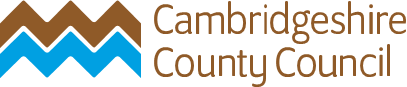 temporary traffic order APPLICATION FORM (TTRO)The cost of this application is: £1262.00 for a Full Order or £885.10 for an Emergency OrderYOU MUST ALLOW AT LEAST 12 WEEKS FOR THIS ORDER TO BE PROCESSED. A STREET WORKS PERMIT MUST HAVE BEEN SUBMITTED BEFORE THIS FORM WILL BE CONSIDEREDPLEASE TICK ALL RELEVANT OPTIONS THAT APPLY:REQUIRED ADDITIONAL IMPORTANT INFORMATIONPlease ensure you give the official road name with the correct spelling for which the Order is required.Access may be allowed to Emergency Services IF safe passage permits.Pedestrian / Cyclist and Access to properties must be allowed at ALL times, unless otherwise agreed.An order will only be granted where a suitable alternative route or arrangements are available.A clear map showing the extent of the closure and diversion route must be attached to this application.Signs 1050mm by 750mm bearing the words “This Road will be closed “From 19/08/2024 To 23/08/2024” and including the dates of the closure MUST be placed at all approaches to the site at least 14 days prior to the proposed closure.  ***Notes for Applications to close Public Rights of Ways (PRoW) / FootpathsCCC strongly encourages early engagement with PRoW Officers prior to any application being submitted to close a Public Right of Way or footpath (PRoW).  Initial applications to close a Public Right of Way or footpath can only be granted for a maximum duration of 6 months.If the applicant is aware that the closure is likely to exceed 6 months, they should indicate this on the initial application but will still need to apply for an extension using the following procedure:The applicant needs to apply to Street Works at least 8 WEEKS before the expiry date of the initial 6-month TTRO with full justification AND any alternatives that have been considered and reasons for not being able to accommodate any alternatives.The applicant should use reasonable endeavours to minimise any extension duration and further extensions may be refused.Applicants will be required to meet on site with our Senior Street Works Inspector and PRoW Officer to discuss the reasons for the extension and justification.  The site meeting must be held within 2 weeks of the extension request being submitted to Street Works and applications to the Secretary of State (SoS) will not be progressed until the meeting has been held and alternatives explored.  The SoS requires a minimum of 4 weeks to consider an extension request.  Any applications that do not comply with item 4. may be automatically refused.All applicants should be prepared to accommodate any reasonable alternatives suggested by the Senior Street Works Inspector and PRoW Officer and will be asked to justify in writing any refusal to accommodate reasonable and achievable alternatives.  Additional cost to the works promoter will not be considered justification.Applicants should not assume the full duration of the extension request will be granted and a reduced period may be agreed at the site meeting.Applicants should not assume that extensions will be granted by CCC even if the Secretary of State (SoS) approves an extension.The PRoW should be reopened as soon as reasonably practicable and in a condition that is safe for all users of the PRoW.  In any case, it should be reopened in a safe condition, no later than the expiry date of the extension, if granted.Failure to reopen a PRoW on or before the expiry date of the TTRO / extension may result in CCC initiating appropriate enforcement action.DECLARATION:All the information given in this application is true and I have checked all the names of streets and parishes against an official map of the area.Applicant’s Signature: Tessa Popat Date: 25/04/2024Company: OnsitePosition: PlannedPlease Send Your Applications to:Applicants Details:Cambridgeshire County CouncilStreet Works TeamVantage HouseWashingley RoadHuntingdonCambridgeshirePE29 6SRTel: 01480 372444Email: street.works@cambridgeshire.gov.ukName: Address:Charlton Business Park Ely Road Waterbeach CB25 9PGTel: 01223 706050Emergency 24-hour Contact No: 01223 706050Email:  CamContractorStatus@south-staffs-water.co.ukROAD CLOSUREFOOTPATH CLOSURE /PUBLIC RIGHTS of WAY *** Please see Notes for Applications below.FOOTPATH CLOSURE /PUBLIC RIGHTS of WAY *** Please see Notes for Applications below.SPEED LIMITSPEED LIMITOTHER (Please specify below)OTHER (Please specify below)Additional T/MRequirementsNONE       STOP / GO       2-WAY LIGHTS       3-WAY LIGHTS                       HOURS OF OPERATION:  ____________________________________NONE       STOP / GO       2-WAY LIGHTS       3-WAY LIGHTS                       HOURS OF OPERATION:  ____________________________________NONE       STOP / GO       2-WAY LIGHTS       3-WAY LIGHTS                       HOURS OF OPERATION:  ____________________________________NONE       STOP / GO       2-WAY LIGHTS       3-WAY LIGHTS                       HOURS OF OPERATION:  ____________________________________NONE       STOP / GO       2-WAY LIGHTS       3-WAY LIGHTS                       HOURS OF OPERATION:  ____________________________________NONE       STOP / GO       2-WAY LIGHTS       3-WAY LIGHTS                       HOURS OF OPERATION:  ____________________________________NONE       STOP / GO       2-WAY LIGHTS       3-WAY LIGHTS                       HOURS OF OPERATION:  ____________________________________NONE       STOP / GO       2-WAY LIGHTS       3-WAY LIGHTS                       HOURS OF OPERATION:  ____________________________________NONE       STOP / GO       2-WAY LIGHTS       3-WAY LIGHTS                       HOURS OF OPERATION:  ____________________________________NONE       STOP / GO       2-WAY LIGHTS       3-WAY LIGHTS                       HOURS OF OPERATION:  ____________________________________DESCRIPTION OF WORKS:DESCRIPTION OF WORKS:DESCRIPTION OF WORKS:DESCRIPTION OF WORKS:DESCRIPTION OF WORKS:DESCRIPTION OF WORKS:DESCRIPTION OF WORKS:DESCRIPTION OF WORKS:DESCRIPTION OF WORKS:DESCRIPTION OF WORKS:DESCRIPTION OF WORKS:Excavate in Verge, FW and CW to relay lead supplyExcavate in Verge, FW and CW to relay lead supplyExcavate in Verge, FW and CW to relay lead supplyExcavate in Verge, FW and CW to relay lead supplyExcavate in Verge, FW and CW to relay lead supplyExcavate in Verge, FW and CW to relay lead supplyExcavate in Verge, FW and CW to relay lead supplyExcavate in Verge, FW and CW to relay lead supplyExcavate in Verge, FW and CW to relay lead supplyExcavate in Verge, FW and CW to relay lead supplyExcavate in Verge, FW and CW to relay lead supplyRoad NameRoad NameRoad NameSchool Lane, School Lane, School Lane, School Lane, School Lane, School Lane, School Lane, School Lane, Parish / TownParish / TownParish / TownFULBOURN, CAMBRIDGESHIREFULBOURN, CAMBRIDGESHIREFULBOURN, CAMBRIDGESHIREFULBOURN, CAMBRIDGESHIREFULBOURN, CAMBRIDGESHIREFULBOURN, CAMBRIDGESHIREFULBOURN, CAMBRIDGESHIREFULBOURN, CAMBRIDGESHIRERoad Number (i.e.: A140)Road Number (i.e.: A140)Road Number (i.e.: A140)U‌SRN 35300773U‌SRN 35300773U‌SRN 35300773U‌SRN 35300773U‌SRN 35300773U‌SRN 35300773U‌SRN 35300773U‌SRN 35300773Location of WorksLocation of WorksLocation of WorksO/S 55O/S 55O/S 55O/S 55O/S 55O/S 55O/S 55O/S 55Closure Start Date:Closure Start Date:Closure Start Date:19/08/202419/08/202419/08/2024End Date:End Date:End Date:23/08/202423/08/2024Closure Times: 24/7 or Specify TimesClosure Times: 24/7 or Specify TimesClosure Times: 24/7 or Specify Times24/724/724/724/724/724/724/724/7Working Hours: 24/7 or Specify Times08:00 – 17:00Diversion Route – List all roads & parishes (with names and numbers if possible)These can be found on Roadworks.org with “NSG” selected under Operational Info within the Map Layers Menu. Please provide a map showing the extent of the closure and diversion route.Cambridge Road, Fulbourn, Cambridgeshire - U‌SRN35302871Yarrow Road, Fulbourn, Cambridgeshire - U‌SRN35300791Yarrow Road, Teversham, Cambridgeshire - U‌SRN35300293Gazelle Way, Teversham, Cambridgeshire - U‌SRN35300275Cherry Hinton Road (C233), Teversham, Cambridgeshire - U‌SRN 35300269Airport Way, Teversham, Cambridgeshire - U‌SRN 35300265Airport Way, Fen Ditton, Cambridgeshire - U‌SRN35300204Newmarket Road, Fen Ditton, Cambridgeshire - U‌SRN35300200Newmarket Road, Stow-Cum-Quy, Cambridgeshire - U‌SRN 35300246Little Wilbraham Road, Stow-Cum-Quy, Cambridgeshire - U‌SRN 35300239Little Wilbraham Road, Little Wilbraham, Cambridgeshire - U‌SRN 35300220Pit Road, Little Wilbraham, Cambridgeshire - U‌SRN 35305293Six Mile Bottom Road, Little Wilbraham, Cambridgeshire - U‌SRN 35300227Wilbraham Road, Little Wilbraham, Cambridgeshire - U‌SRN 35300226London Road, Little Wilbraham, Cambridgeshire - U‌SRN 35300231A11 J A1304 Join S, South Cambridgeshire, Cambridgeshire - U‌SRN 99502578A11 From J A1304 To J A1307 S, South Cambridgeshire, Cambridgeshire - U‌SRN 99502556Balsham Road, Fulbourn, Cambridgeshire - U‌SRN35300802Dogget Lane, Fulbourn, Cambridgeshire -U‌SRN35300746Route 2Dogget Lane, Fulbourn, Cambridgeshire -U‌SRN 35300746Balsham Road, Fulbourn, Cambridgeshire - U‌SRN 35300802A11 From J A1307 To J A1304 N, South Cambridgeshire, Cambridgeshire - U‌SRN 99502545A11 J A1304 Leave N, South Cambridgeshire, Cambridgeshire- U‌SRN 99502567London Road, Little Wilbraham, Cambridgeshire - U‌SRN 35300231Wilbraham Road, Little Wilbraham, Cambridgeshire - U‌SRN 35300226Six Mile Bottom Road, Little Wilbraham, Cambridgeshire - U‌SRN 35300227Pit Road, Little Wilbraham, Cambridgeshire - U‌SRN 35305293Little Wilbraham Road, Little Wilbraham, Cambridgeshire - U‌SRN 35300220Little Wilbraham Road, Stow-Cum-Quy, Cambridgeshire - U‌SRN 35300239Newmarket Road, Stow-Cum-Quy, Cambridgeshire - U‌SRN 35300246Newmarket Road, Fen Ditton, Cambridgeshire - U‌SRN 35300200Airport Way, Fen Ditton, Cambridgeshire - U‌SRN 35300204Airport Way, Teversham, Cambridgeshire - U‌SRN 35300265Cherry Hinton Road (C233), Teversham, Cambridgeshire - U‌SRN 35300269Gazelle Way, Teversham, Cambridgeshire - U‌SRN 35300275Yarrow Road, Teversham, Cambridgeshire - U‌SRN 35300293Yarrow Road, Fulbourn, Cambridgeshire - U‌SRN 35300791Cambridge Road, Fulbourn, Cambridgeshire - U‌SRN 35302871Will the alternative route include a Trunk Road? (If so, it is the responsibility of the applicant to gain agreement from the National Highways and submit a copy of the approval to Street Works)YES       NO       Details: National HighwaysA11 J A1304 Join S, South Cambridgeshire, Cambridgeshire - U‌SRN 99502578A11 From J A1304 To J A1307 S, South Cambridgeshire, Cambridgeshire - U‌SRN 99502556A11 From J A1307 To J A1304 N, South Cambridgeshire, Cambridgeshire - U‌SRN 99502545A11 J A1304 Leave N, South Cambridgeshire, Cambridgeshire- U‌SRN 99502567Ref for Highway England ID 82131Does the above route have any restrictions, i.e., Bus Gates (Cambridge City), Low bridges, weight limits, tunnels, fords, ‘one way’ or other Orders on it? (If yes then please give details).Some of these can be found here
YES       NO       Details:Will this Order apply to pedestrians, cyclist and/or equestrians? (If so, please provide details)YES       NO       Details:Please add any comments that you feel may assist the applicationPayment DetailsPlease specify the details of the company or individual that Cambridgeshire are to collect payment for the TTRO to be processed.Payment DetailsPlease specify the details of the company or individual that Cambridgeshire are to collect payment for the TTRO to be processed.Company Name:       South Staffs Water  (Cambridge Water)Company Name:       South Staffs Water  (Cambridge Water)Address:  90 Fulbourn Road Cambridge CB1 9JNTel. No: 01223 706050Address:  90 Fulbourn Road Cambridge CB1 9JNEmail: Address:  90 Fulbourn Road Cambridge CB1 9JNYOUR ORDER NUMBER:YOUR ORDER NUMBER:D2676089D2676089Please note: It is the applicant’s responsibility to inform residents, businesses, the Local Parish Council and County Councillors about the closure. We may request to see the information you have sent them prior to sending you the legal order. Details can be found by following this link FAILURE TO ADHERE TO THE CONDITIONS SET OUT WITHIN THIS DOCUMENT MAY RESULT IN AN APPROVED ORDER BEING WITHDRAWN.